Which of the following, when connected in an electric circuit, is not considered to be an electric load?Light bulbMotorBuzzerSwitchWhen electrons pass through a load device the electrons gain energy.the electrical energy they carry is turned into different forms of energy. electrical energy is created. the electrons are converted into energy.3.   The following circuit contains three different components labeled A, B, and C.



Which of the labeled components represents a closed switch?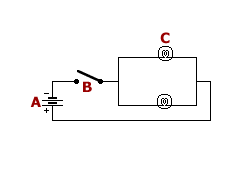 None of the components represents a closed switchComponent CComponent AComponent B4.   A student sketches a small part of circuit with two components.



What circuit components are part of the student sketch?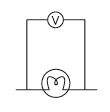 Voltmeter and bulbVoltmeter and batteryBattery and bulbVoltmeter and buzzerAs part of an assignment to connect several circuit components together, Abe draws the following circuit diagram:

Which of the following best describes what is wrong with Abe's circuit diagram?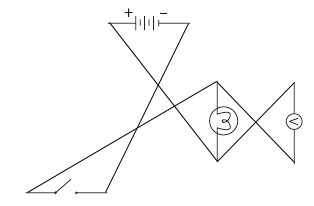  Not all the components in the circuit are connected Conducting wires should not cross over one another There are too many components in the circuit for the size of battery usedFor a circuit such as this, two switches are necessary